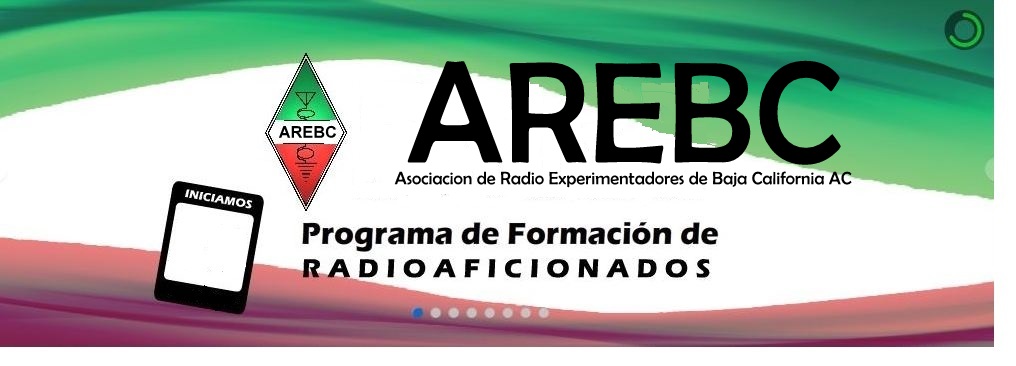 La Asociación de Radio Experimentadores de Baja California conforme a solicitud de la FMRE lanza suPrimer curso de capacitación para aspirantes a RadioaficionadosSábados de Marzo 12 – Abril 3010 am a 2pmCalle Neptuno 4535, Colonia Angélica, Tijuana BCCapacitadores: Audencio Rodríguez R, XE2DII 		Antonio Espinosa E, XE2BEZ                        Seguridad Eléctrica     	  	                            ReglamentosFrancisco Espinoza E, XE2GF		Federico Novoa C, XE2ELLineamientos IFT                                          Código MorseIsaias Tellez V, XE2BHO                  Benjamin Lagunes L, XE2BY                Propagación Electromagnética                         Situaciones de EmergenciaJuan Tellez A, XE2SI 		Sergio Lope R, XE2DAA                      Propagación y Modos		                          Electrónica BásicaMike A. Burton, XE/N6KZB              Jose A. Perales V. XE2HIH                       Modos Digitales y Winlink                                 Ética y Operación